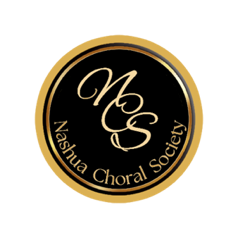 Requirements for In-Person Rehearsals 	            2023-2024 SeasonTo assure the safety of all our members, the following requirements for in-person participation must be met.  All participants must be vaccinated for COVID 19.2.  Masks are optional.    3.  Members may not attend in person and should stay home and participate remotely if you are experiencing any of the following symptoms: (rehearsal recordings will be posted on the website for your review).FeverCough, sore throat, headache, fatigue (not due to allergies)   Shortness of breathNausea/vomiting/diarrheaNew muscle aches or chills Change in sense of taste or smellRashes/swelling on toes or fingers4.  Please sign below to acknowledge that you are vaccinated and that you agree to the above conditions for attending rehearsal.NAME (printed):   __________________________________________________	Signature: _____________________________________________   DATE:      Thank you for your cooperation.